          AYUNTAMIENTO 	REGISTRO GENERAL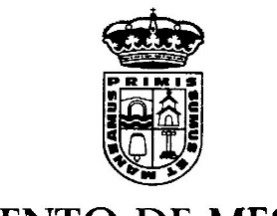          DE MESAS DE IBOR	(CÁCERES)SOLICITUD AUTORIZACION USO DE LA CASA DE LA CULTURA DATOS PERSONALES DATOS DE LA ACTIVIDAD A REALIZAR NORMAS PARA EL DESARROLLO DEL ACTO En Mesas de Ibor, a _____________________ de ____________________ de 20____Fdo.SR. ALCALDE-PRESIDENTE DEL EXCMO. AYUNTAMIENTO DE MESAS DE IBORDe conformidad con lo establecido en  15/1999, de 13 de diciembre, de protección de Datos de carácter Personal, se garantizará el tratamiento confidencial de los datos de carácter personal contenidos en el formulario, y, en su caso, de los que se recaben durante la tramitación del procedimiento, así como el adecuado uso de los mismos por parte del órgano gestor para las funciones propias que tiene atribuidas en el ámbito de sus competencias. El interesado podrá ejercer los derechos de acceso, rectificación, cancelación y oposición de los datos que suministreUna vez recibida la solicitud y dependiendo de su disponibilidad, se le comunicará al solicitante la autorización para el desarrollo de la actividad. La entidad solicitante tiene la responsabilidad de la organización del acto y de su publicidad, del control de los accesos y de respetar el horario establecido. Las instalaciones concedidas no podrán utilizarse para un uso distinto al inicialmente solicitado y autorizado.Personal de la Casa de Cultura controlará los medios audiovisuales necesarios para el acto si éstos han sido previamente especificados y probados. En el momento del acto no se podrán solicitar elementos no indicados en esta solicitud. El día laborable anterior al acto se revisará con el trabajador de la Casa de Cultura las necesidades de material y disposición de elementos, y el mismo día del acto, se fijará la hora para probarlos (al menos una hora antes del comienzo la actividad).Queda prohibido el consumo de alimentos y bebidas en las salas, sin autorización. No se puede fumar dentro del edificio. 